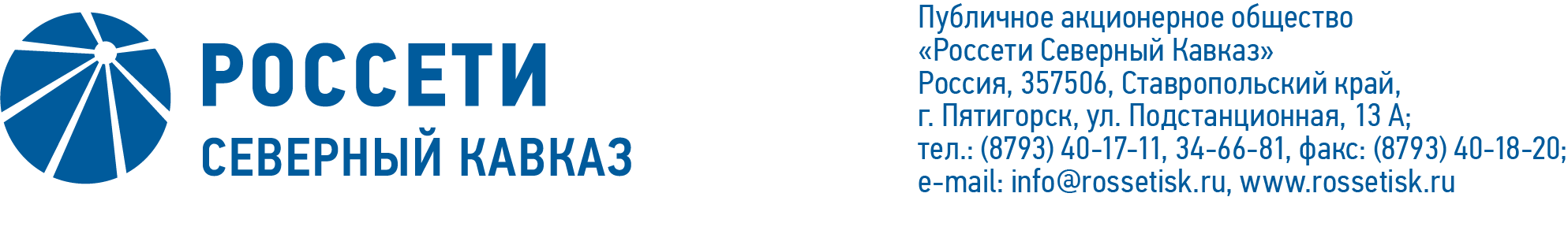 ПРОТОКОЛ № 91заседания Комитета по кадрам и вознаграждениямСовета директоров ПАО «Россети Северный Кавказ»Место подведения итогов голосования: Ставропольский край, г. Пятигорск,                         ул. Подстанционная, д.13а, ПАО «Россети Северный Кавказ».Дата проведения: 19 августа 2021 г.Форма проведения: опросным путем (заочное голосование).Дата составления протокола: 19 августа 2021 г.Всего членов Комитета по кадрам и вознаграждениям Совета директоров     ПАО «Россети Северный Кавказ» – 3 человека.В заочном голосовании приняли участие:Кузнецова Юлия Викторовна,	Эрпшер Наталия Ильинична.Кворум имеется. ПОВЕСТКА ДНЯ:Об избрании заместителя председателя Комитета по кадрам и вознаграждениям Совета директоров ПАО «Россети Северный Кавказ».Об избрании секретаря Комитета по кадрам и вознаграждениям Совета директоров ПАО «Россети Северный Кавказ».ИТОГИ ГОЛОСОВАНИЯ И РЕШЕНИЯ, ПРИНЯТЫЕ ПО ВОПРОСАМ ПОВЕСТКИ ДНЯ:Вопрос №1: Об избрании заместителя председателя Комитета по кадрам и вознаграждениям Совета директоров ПАО «Россети Северный Кавказ».Решение:Избрать заместителем председателя Комитета по кадрам и вознаграждениям Совета директоров ПАО «Россети Северный Кавказ» Мащенко Сергея Николаевича.Голосовали «ЗА»: Кузнецова Ю.В., Эрпшер Н.И.«ПРОТИВ»: нет. «ВОЗДЕРЖАЛСЯ»: нет.Решение принято единогласно.Вопрос №2: Об избрании секретаря Комитета по кадрам и вознаграждениям Совета директоров ПАО «Россети Северный Кавказ».Решение:Избрать секретарем Комитета по кадрам и вознаграждениям Совета директоров ПАО «Россети Северный Кавказ» Толмачеву Наталью Владимировну – главного специалиста отдела корпоративного управления Департамента корпоративного управления и взаимодействия с акционерами                                     ПАО «Россети Северный Кавказ».Голосовали «ЗА»: Кузнецова Ю.В., Эрпшер Н.И.«ПРОТИВ»: нет. «ВОЗДЕРЖАЛСЯ»: нет.Решение принято единогласно.Приложение:Опросные листы членов Комитета по кадрам и вознаграждениям Совета директоров ПАО «Россети Северный Кавказ», принявших участие в голосовании.Председатель Комитета Председатель Комитета Ю.В. КузнецоваСекретарь Комитета                                                   Н.В. Толмачева  Н.В. Толмачева